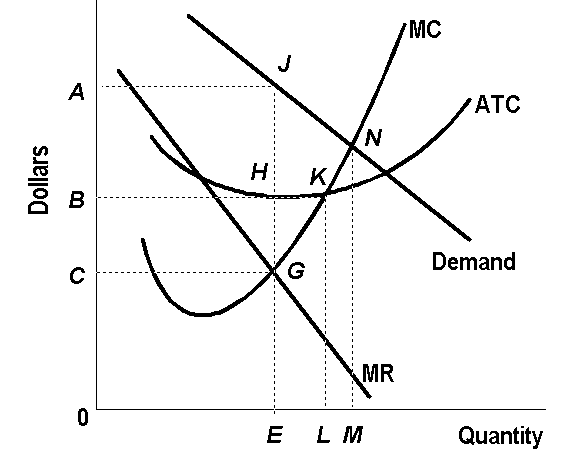 a What is the firm’s Total Revenue?b What is the Total Cost? c What is the firm’s Total Profits? d. If the above monopolist were to behave like a perfectly competitive firm (operating in the long run), determine its output 